EWANGELIA DŁUŻSZA  Łk 2, 22-40   Dziecię rosło, napełniając się mądrościąSłowa Ewangelii według Świętego ŁukaszaGdy upłynęły dni ich oczyszczenia według Prawa Mojżeszowego, Rodzice przynieśli Jezusa do Jerozolimy, aby przedstawić Go Panu. Tak bowiem jest napisane w Prawie Pańskim: «Każde pierworodne dziecko płci męskiej będzie poświęcone Panu». Mieli również złożyć w ofierze parę synogarlic albo dwa młode gołębie, zgodnie z przepisem Prawa Pańskiego.A żył w Jeruzalem człowiek imieniem Symeon. Był to człowiek sprawiedliwy i pobożny, wyczekujący pociechy Izraela; a Duch Święty spoczywał na nim. Jemu Duch Święty objawił, że nie ujrzy śmierci, aż zobaczy Mesjasza Pańskiego. z natchnienia więc Ducha przyszedł do świątyni.A gdy Rodzice wnosili dzieciątko Jezus, aby postąpić z Nim według zwyczaju Prawa, on wziął Je w objęcia, błogosławił Boga i mówił: «Teraz, o Władco, pozwalasz odejść słudze Twemu w pokoju, według Twojego słowa. Bo moje oczy ujrzały Twoje zbawienie, które przygotowałeś wobec wszystkich narodów: światło na oświecenie pogan i chwałę ludu Twego, Izraela».A Jego ojciec i Matka dziwili się temu, co o Nim mówiono. Symeon zaś błogosławił ich i rzekł do Maryi, Matki Jego: «Oto Ten przeznaczony jest na upadek i na powstanie wielu w Izraelu, i na znak, któremu sprzeciwiać się będą – a Twoją duszę miecz przeniknie – aby na jaw wyszły zamysły serc wielu».Była tam również prorokini Anna, córka Fanuela z pokolenia Asera, bardzo podeszła w latach. Od swego panieństwa siedem lat żyła z mężem i pozostała wdową.Liczyła już sobie osiemdziesiąt cztery lata. Nie rozstawała się ze świątynią, służąc Bogu w postach i modlitwach dniem i nocą. Przyszedłszy w tej właśnie chwili, sławiła Boga i mówiła o Nim wszystkim, którzy oczekiwali wyzwolenia Jeruzalem.A gdy wypełnili wszystko według Prawa Pańskiego, wrócili do Galilei, do swego miasta – Nazaretu. Dziecię zaś rosło i nabierało mocy, napełniając się mądrością, a łaska Boża spoczywała na Nim.Oto słowo Pańskie.EWANGELIA KRÓTSZA Łk 2, 22. 39-40 Słowa Ewangelii według Świętego ŁukaszaGdy upłynęły dni ich oczyszczenia według Prawa Mojżeszowego, Rodzice przynieśli Jezusa do Jerozolimy, aby przedstawić Go Panu.A gdy wypełnili wszystko według Prawa Pańskiego, wrócili do Galilei, do swego miasta – Nazaretu. Dziecię zaś rosło i nabierało mocy, napełniając się mądrością, a łaska Boża spoczywała na Nim.Oto słowo Pańskie.31.12.2023     NIEDZIELA ŚWIETEJ RODZINY 1. W poniedziałek  Nowy Rok -Uroczystość Bożej Rodzicielki i Światowy Dzień Pokoju. Msze św. w porządku niedzielnym, a nabożeństwo noworoczne po Mszy św. o g. 11.30. W tym dniu jako jeden z warunków dla uzyskania odpustu zupełnego  będzie przed każdą Mszą św. odśpiewanie hymnu do Ducha św. Za tydzień I Niedziela miesiąca, jest to niedziela Chrztu Pańskiego, kończąca okres Narodzenia Pańskiego i rozpoczynająca okres zwykły. Zmianka różańcowa  p Mszy św. o g. 11.30. Taca w tym dniu na ogrzewanie bazyliki. 2.W tym tygodniu I czwartek, piątek, niedziela miesiąca. W czwartek nabożeństwo rano po Mszy św., a w piątek Adoracja Najświętszego Sakramentu o g. 6.30. Najbliższy wyjazd do chorych będzie w lutym. 3. W sobotę Uroczystość Objawienia Pańskiego. Msze św. tak jak w niedzielę. W poświęconą kredę zaopatrujemy się na każdej Mszy św., a potem tą kredą wykonujemy napis na zewnątrz drzwi wejściowych pisząc inicjały Trzech Króli i Rok 2024. Tego dnia w Janowie odbędzie się tradycyjnie Orszak Trzech Króli. Program Orszaku będzie wyglądał następująco: 11.30 Msza św. intencji Parafian i Mieszkańców Gminy - Po Mszy św. Orszak wyruszy ulicami Janowa, następnie pokłon Jezusowi w stajence, Jasełka o narodzeniu Jezusa, życzenia i Kolędowanie. Uczestnicy Orszaku otrzymają korony, śpiewniki z kolędami oraz materiały promocyjne. Zachęcamy do uczestnictwa w Orszaku w przebraniu postaci biblijnych.4. Wizyta duszpasterska w tym tygodniu 02.01.2024 – wtorek 8.30 – Buczyce Stare – 1 ksiądz                                          - Wygoda – 1 ksiądz        15.00 – Peredyło – 1 ksiądz 03.01.2023 – środa 8.30 – Kolonia Janów, Zaborek, Odkowiec – 1 ksiądz.                               8.30 – ul. Garbarska i Dolna – 1 ksiądz.                                16.00 – ul. Piłsudskiego – 2 księży. 04.01.2024 -czwartek 8.30 - Siedlecka – 1 ksiądz.                                   16.30 – ul. Kościuszki – 2 księży05.01.2024 – piątek 8.30 – Klonownica Mała – 1 ksiądz                                 8.30 – ul. Konopnickiej i Starocerkiewna – 1 ksiądz.                                  16.00 – ul. Słowackiego i Skalskiego – 1 ksiądz.                          16.00– ul. Chrobrego, Jagiellończyka, Nadrzeczna –  1 ksiądz Prosimy o zachowanie dobrego zwyczaju: oczekiwania na kapłana i zaproszenia do swojego mieszkania, jak też odprowadzania do sąsiada. Prosimy o pojazdy w godzinach porannych na plebanię, w godzinach popołudniowych na wikariat, 15 minut przed rozpoczęciem wizyty. 5. Do zawarcia sakramentu małżeństwa przygotowuje się Jakub Karol Szewczuk, kaw., zam. w Ostrowiu, par. tutejsza, oraz Wiktoria Jarzyna, panna zam. w Ostrowiu, a pochodząca z par. WNMP w Białej Podlaskiej  - Zapowiedź 1.    6. Bóg zapłać za ofiary na budowę domu parafialnego: Służba Liturgiczna Ołtarza w Janowie Podlaskim – 400zł., Anna i Paweł Ładyżyńscy – Warszawa – 1000zł., Anna Chalimoniuk – Stare Buczyce – 200zł., Bezimiennie z ul. Kościuszki – 1000zł., Bezimiennie z Nowego Pawłowa – 100zł., Hładoniuk Tomasz i Teresa – Nowy Pawłów – 200zł., Bezimiennie z Romanowa – 400zł., Bezimiennie z Ostrowia – 200zł., Sabina Drabik – Hołodnica – 200zł., Jan i Agata Bechta – Peredyło – 100zł., Michał i Marzena Demianiuk – Jakówki – 200zł., Mirosław i Renata Szuccy – Jakówki – 100zł., Stanisława Samek – Jakówki – 100zł., Helena  Abramczuk – Bubel Łukowiska – 100zł., Krystyna i Józef Semeniuk – ul. Garbarska – 200zł., 6. W tym tygodniu odszedł do Pana: Jan Tychmanowicz,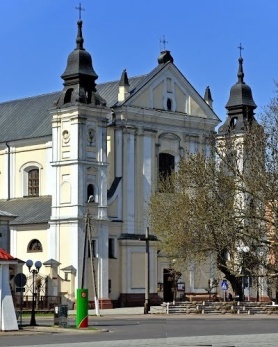 31.12. 2023 r.W CIENIU BazylikiPismo Parafii Trójcy św. w Janowie Podlaskim-do użytku wewnętrznego-PONIEDZIAŁEK – 01 stycznia PONIEDZIAŁEK – 01 stycznia 8.001.+Mirosława Karwackiego (1r.) – of. rodzina. 2.+Stanisława (r.), Irenę, Mariana, Wiesława Kosińskich, dusze w czyśćcu cierpiące – of. Jadwiga Kosińska. 9.301.+ Stefanię Andruszkiewicz, Jana Sobolewskiego – of. rodzina. 2.+Józefa Chilkiewicza (r.), Jana, Marię, Helenę, Eugeniusza, Józefę, Anielę, Franciszka.11.301. Za parafian.2. +Jana Tychmanowicza (9dz.)17.00+Janinę (r.), Jana, Ksienię, Jakuba, Katarzynę, Bolesława, Marianne, Stanisława – of. Urszula Iwaniuk. WTOREK – 02 styczniaWTOREK – 02 stycznia7.00 1. +Janinę (r.), Antoniego, Romana, Zenona, Jana, zm. z rodz. Stefaniuków i Tychmanowiczów – of. Janina Krzesiak.2.+Marię-Jolantę Michej.3.+Elelilia Oleksiuk – of. Adamczukowie. ŚRODA – 03 styczniaŚRODA – 03 stycznia7.00 1.+Wincentego (21r.), Bronisławę, z rodz. Ofmanów i Kosińskich. 2. Nowenna do MBNPCzwartek – 04 styczniaCzwartek – 04 stycznia7.001.+Antoninę (r.), Zofię (r.), Annę, Antoniego, Stanisława, Jadwigę, Stefanię, Tychmanowiczów, Edwarda Czyżaka.2. +Mieczysława Michalczyka – of. sołtys z Bubel Granny z mieszkańcami. 3. +Wacława Andrzejuka – of. córka.PIĄTEK – 05 styczniaPIĄTEK – 05 stycznia7.001.+Jana, Kazimierę Kapłanów, Józefa i Mariannę. 2. +Mirosława Sijkę – of. dzieci.3. Dz.bł. w 5 r. urodzin Cypriana, o Boże błog. i opiekę MB.   SOBOTA – 06 styczniaSOBOTA – 06 stycznia8.001. +Adama, Andrzeja (6r.), Marię, Jana, Wacława, Elżbietę – of. rodzina.2. +Zdzisławę, zm.z rodz. Bieleckich, Klamczyńskich, Pasternaków, Palczewskich.9.301.+Janinę, Franciszka, Iwaniuków i Paluchów.2.+Wacława Hurbańczuka (10r.), Henryka, Genowefę, Waldemara – of. synowa.11.301. Za parafian 2.+Marię Pańko (r.), Konstantego, Jadwigę, Alojzego, zm. z rodz. Pańków i Dubiszów. 17.001.+Janinę Rychter – of. koleżanka Ewa Gryglas z rodziną. NIEDZIELA – 07 styczniaNIEDZIELA – 07 stycznia8.001.+Mariannę, Jóżefa, Edwarda, Teresę, Stanisława, z rodz. Skrodziuków i Mazulisów. 2. W int. Legionu Małych Rycerzy Miłosiernego Serca Jezusowego. 9.301.+Katarzynę, Michała, Feliksa, Ignacego, Annę, Cecylię, Jana, zm. z rodz. Grobelów, Jan, Marię, Bronisławę, Melanię, zm. z rodz. Abramczuków. 11.301.Za parafian.17.001. +Jana (34r.), Kazimierę, Kapłanów i Kotlarczuków. 